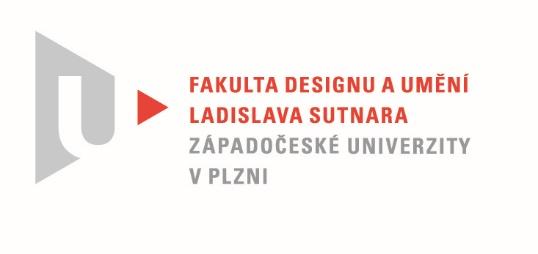 Protokol o hodnoceníkvalifikační práce Název bakalářské práce: Egypťan Sinuhet komiksPráci předložil student: Eliška LIBOVICKÁStudijní obor a specializace: Ilustrace a grafika, specializace Mediální a didaktická ilustraceHodnocení vedoucího práce/ Posudek oponenta práce  *Práci hodnotil: MgA. Ing. Václav ŠlajchCíl práceCíl práce byl po všech stránkách naplněn. Stručný komentář hodnotiteleAutorka se rozhodla komiksovou cestou zpracovat pasáž z knihy M. Waltariho “Egypťan Sinuhet”. Komiksová pasáž, jejíž příběh je rozdělený do dvou na sebe navazujících částí, byl autorkou záměrně zvolen tak, aby prezentoval jakési “nebo i peklo” starověké společnosti. Z rajských zahrad Egyptských boháčů vede čtenáře rovnou do domu smrti. Předložená pasáž dává smysl jako samostatný celek i jako výňatek z bohatého historického románu. Zvolená výtvarná technika hutné a expresivní malby byla autorkou laděna v rámci přípravných výtvarných experimentů a i nadále během finální realizace. Během té také došlo k výraznému výtvarnému posunu, osvojení techniky a jejích (pro komiks někdy omezených) možností. Kniha působí jako komplexně řešený celek, v němž se i malované předsádky stávají součástí příběhu. Za slabší části díla považuji některé úvodní pasáže, v nichž se autorce ještě plně nepodařilo skloubit možnosti techniky s potřebami komiksové řeči. Vyjádření o plagiátorstvíNejsou mi známy důvody, kvůli kterým by se dílo dalo považovat za plagiát. 4. Navrhovaná známka a případný komentářDomnívám se, že v díle je patrný markantní výtvarný pokrok - od prvních stran ke stranám posledním se autorka výrazně posunula. Přes drobná úskalí dílo zůstává logické, završené a výtvarně celistvé. Navrhuji Výborně. Datum:		09-05-2021			Podpis:							MgA. Ing. Václav Šlajch Nehodící se škrtněteTisk oboustranný